Navn: 71: Merdes Futuwy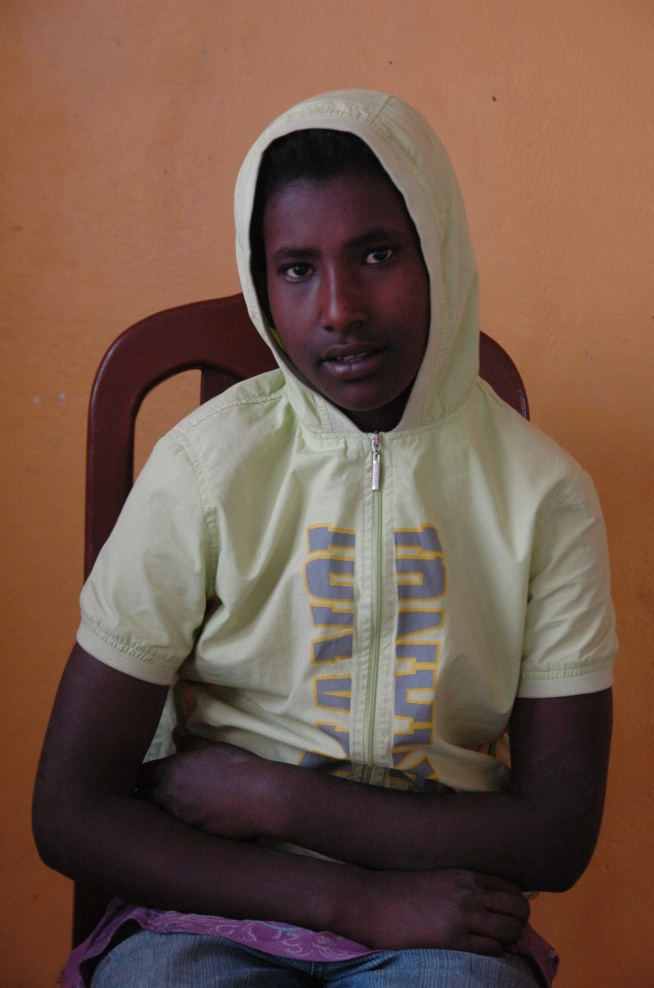 Dreng/pige: FAlder: 13Årstal ankomst til børnehjemmet ? for 1 uge siden med en søster + bror (70)Fra hvilken by/område/familiebaggrund? Nomadefamilie 800 km fra MekeleHvilken klasse går du i? har gået i skole 5 årHvilke fag kan du bedst lide? Matematik, engelsk, tigrinya. Glæder sig til at starte skole igenHvad er din yndlingsbeskæftigelse?Hvilken uddannelse kunne du tænke dig? læge2014	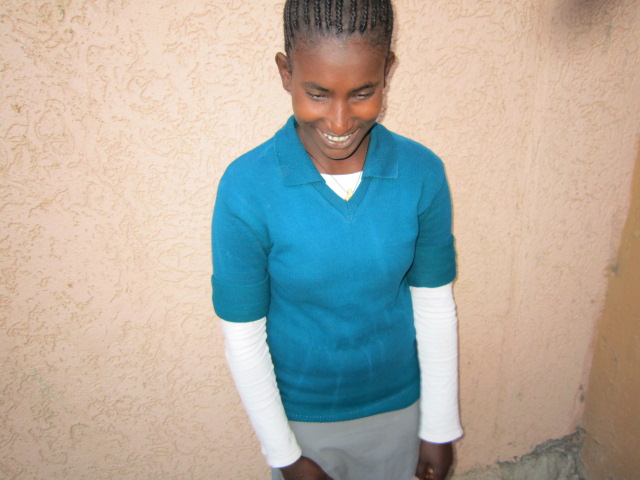 